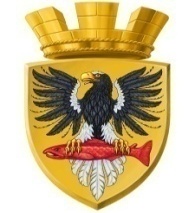 Р О С С И Й С К А Я   Ф Е Д Е Р А Ц И Я КАМЧАТСКИЙ КРАЙ                                П О С Т А Н О В Л Е Н И ЕАДМИНИСТРАЦИИ ЕЛИЗОВСКОГО ГОРОДСКОГО ПОСЕЛЕНИЯ         27.12.2017		                   		                                         № 1342-п                 г. ЕлизовоВ соответствии со статьей 32 Жилищного кодекса РФ, Федеральным законом от 06.10.2003 № 131-ФЗ «Об общих принципах организации местного самоуправления в Российской Федерации», Федеральным законом от 29.07.1998 №135-ФЗ «Об оценочной деятельности в Российской Федерации», Уставом Елизовского городского поселения, в целях реализации подпрограммы 5 «Переселение граждан из аварийных жилых домов и непригодных для проживания жилых помещений  в Елизовском городском поселении в 2017 году» муниципальной программы «Обеспечение доступным и комфортным жильем жителей Елизовского городского поселения в 2017 году» ПОСТАНОВЛЯЮ:         1. Внести в постановление администрации Елизовского городского поселения от 05.12.2017 № 1245-п «Об утверждении выкупной стоимости жилых помещений» следующие изменения:1.1. пункт 1 изложить в следующей редакции:«1. Утвердить выкупную стоимость жилых помещений, находящихся в собственности и подлежащих изъятию, расположенных в аварийных многоквартирных домах по адресам: г. Елизово, ул. Магистральная д.3,                  ул.Магистральная д.5, ул. Магистральная д.11, ул. Строительной д.6а и ул. Завойко д.26 на основании отчетов по определению величины рыночной стоимости недвижимого имущества №№ 1711К/0925-1, 1711К/0925-2, 1711К/0925-3, 1712К/0995, 1712К/0997, выполненных экспертно-оценочной фирмой «Консалтинг-Сервис», согласно приложению к настоящему постановлению.»;1.2. приложение к постановлению администрации Елизовского городского поселения от 05.12.2017 № 1245-п изложить в редакции, согласно приложению к настоящему постановлению. 2. Настоящее постановление вступает в силу после его официального опубликования (обнародования).3. Контроль за исполнением настоящего постановления возложить на руководителя Управления имущественных отношений администрации Елизовского городского поселения.ВрИО Главы администрацииЕлизовского городского поселения                                               Д.Б.ЩипицынПриложение                                                              к постановлению администрации                                                                                    Елизовского городского поселения                                                                                           от 27.12.2017  №   1342-п«Приложение                                                                                    к постановлению администрации                                                                                    Елизовского городского поселенияот 05.12.2017 №1245-п                  Выкупная стоимость изымаемых жилых помещений                                                                                                                                                                ».О внесении изменений в постановление администрации Елизовского городского поселения от 05.12.2017 №1245-п «Об утверждении выкупной стоимости жилых помещений»№ п/пАдрес изымаемого жилого                                                                                                            помещенияПлощадь                                       (м2)Выкупная стоимость (руб.)1ул. Магистральная д.3 кв.451,53 582 000,002ул. Магистральная д.3 кв.541,32 872 000,003ул. Магистральная д.3 кв.731,62 125 000,004ул. Магистральная д.3 кв.951,83 483 000,005ул. Магистральная д.3 кв.1031,02 094 000,006ул. Магистральная д.3 кв.1142,92 984 000,007ул. Магистральная д.3 кв.1252,23 630 000,008ул.Магистральная д.5 кв.151,73 477 000,009.ул. Магистральная д.11 кв.241,32 777 000,0010ул. Магистральная д.11 кв.331,42 049 000,0011ул. Магистральная д.11 кв.452,73 665 000,0012ул. Магистральная д.11 кв.541,3 2 872 000,0013ул. Магистральная д.11 кв.631,0 2 156 000,0014ул. Магистральная д.11 кв.730,9 2 078 000,0015ул. Магистральная д.11 кв.952,0 3 393 000,0016ул. Магистральная д.11 кв.1251,3 3 616 000,0017ул. Строительная д.6а кв.538,7 2 781 000,00Итого по 1-1749 634 000,0018ул. Завойко д.26 кв.124,4 1 592 000,0019ул. Завойко д.26 кв.230,41 983 000,00Итого по 18-193 575 000,00